ONAYLAYAN                                      Filiz KARABAYIR                                                                                           Prof. Dr. Hülya ÖNAL                                     Fakülte Sekreteri	                                                                                                  Dekan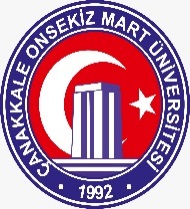 T.C.ÇANAKKALE ONSEKİZ MART ÜNİVERSİTESİİletişim Fakültesiİç Kontrol Standartları Eylem Planı İş Akış ŞemalarıDoküman KoduIAKS01T.C.ÇANAKKALE ONSEKİZ MART ÜNİVERSİTESİİletişim Fakültesiİç Kontrol Standartları Eylem Planı İş Akış ŞemalarıYayın Tarihi25.01.2021T.C.ÇANAKKALE ONSEKİZ MART ÜNİVERSİTESİİletişim Fakültesiİç Kontrol Standartları Eylem Planı İş Akış ŞemalarıRevizyon Tarihi26.03.2024T.C.ÇANAKKALE ONSEKİZ MART ÜNİVERSİTESİİletişim Fakültesiİç Kontrol Standartları Eylem Planı İş Akış ŞemalarıRevizyon Nov.1.1T.C.ÇANAKKALE ONSEKİZ MART ÜNİVERSİTESİİletişim Fakültesiİç Kontrol Standartları Eylem Planı İş Akış ŞemalarıSayfa Sayısı2T.C.ÇANAKKALE ONSEKİZ MART ÜNİVERSİTESİİletişim Fakültesiİç Kontrol Standartları Eylem Planı İş Akış ŞemalarıDoküman GüncelliğindenSorumlu PersonelFakülteSekreteriEk Ders Formlarının Gönderilmesi Süreci İş Akış AdımlarıSorumlu Kişiİlgili DokümanlarÖğretim elemanları her ayın başında UBYS sisteminden ek ders bildirim formu doldurup e imza ile imzalarlar. Oluşturulan formları UBYS  üzerinden e imza ile bölüm başkanı ve dekan imzalar.Muhasebe bürosu tarafından oluşturulan ek ders formunun haftalık ders programı, YKK ve izin listesine  uygunluğu kontrol edilir.Hatalı olan formlar ubys üzerinden iade edilerek ilgili öğretim elemanına gönderilir.www.kbs.gov.tr ek ders modülünden ders yükü bildirim formları ve izin-görev listeleri dikkate alınarak, bilgi girişi kısmından icmal hazırlanır.Sistem üzerinden bordro otomatik hesaplanır ve ödeme emri belgesi çıkartılır.Akademik PersonelBölümBaşkanlığıMuhasebe İşleriPersoneliFakülteSekreteriÜBYS SistemiKBS1. Ek dersformlarıEk Ders Formlarının Gönderilmesi Süreci İş Akış AdımlarıSorumlu KişiİlgiliDokümanlarMevzuata uygunluğu kontrol edilen bilgiler ve belgeler Gerçekleştirme Görevlisi ve Harcama Yetkilisi tarafından imzalanır.Strateji Geliştirme Daire Başkanlığı tarafından incelenip onaylandıktan sonra ödeme işlemi gerçekleşir.İşlem sonuSorumlu Birim/Personel: Muhasebe İşleriAkademik PersonelBölümBaşkanlığıMuhasebe İşleriPersoneliFakülteSekreteriÜBYS SistemiKBS1. Ek dersformları